               202.. yılı içerisinde …………………. İlçesinde 31 C …… Plakalı PERSONEL TAŞITI aracımla Personel taşımacılığı yapmaktayım, aracım eskidiğinden dolayı plakamı yeni aldığım araca takmak istiyorum gereğinin yapılmasını arz ederim.  .../.../202….              ADRES:                                                                                          Adı Soyadı:                                                                                                                T.C Kimlik No:                                                                                                                  Cep Telefonu:                                                                                                                               İmza:NOT: GÜZERGÂHININ SÜRESİ OLUPTA ARACINI YENİLEMEK İSTEYENLER İÇİN GEÇERLİDİR.C PLAKA PERSONEL SERVİSİ ARAÇ YENİLEMEDE İSTENEN BELGELERARAÇ SAHİBİNİN:Araç Belgesi (Fatura veya Ruhsatı)Araç Sigorta FotokopisiAraç Muayene Belgesi (Araç Modeline Bakılmaz)Araç Sahibinin Sabıka Kaydı (Adliye veya E-devlet üzerinden Resmi Kuruma verilmek üzere alınacaktır)Araç Sahibinin Ehliyet sorgulama (aracı kullanıyorsa; Nüfus Müdürlüklerinden veya E-devlet üzerinden barkotlu olarak alınacaktır)				        SÜRÜCÜNÜN:Sabıka Kaydı (Adliye veya E-devlet üzerinden Resmi Kuruma verilmek üzere alınacaktır)Ehliyet Sorgulaması (Nüfus müdürlüklerinden veya E-devlet üzerinden barkotlu olarak alınacaktır)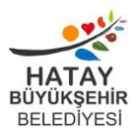 HATAY BÜYÜKŞEHİR BELEDİYE BAŞKANLIĞINA-C- PLAKA ARAÇ YENİLEME TALEBİ 